Tech Connect FrontendMTM Program ProductSoftware Requirements SpecificationVersion 0.3March 8, 2021Standard Version Number: 3.5Standard Version Date: March 10, 2018Version HistoryMontana Tech Software Engineering Students:These Montana Tech Method software engineering standards encapsulate Dr. Ackerman’s decades of experience in the software industry, the IEEE software engineering standards, and many suggestions from various texts. They have gone through many revisions and additions over the last several years. They are part of your software engineering studies so that (1) you may have the experience of developing software to a standard (which you may find you need to do if you take a job that requires high reliability software), and so that (2) you will have the experience of developing high quality software. You are also invited to participate in the continuing evolution of these standards by studying them critically and making suggestions for their improvement and correction.TABLE OF CONTENTS1	Introduction	51.1	Software Purpose and Scope	51.2	Document Purpose and Contents	51.3	References	62	General Factors	62.1	Product Perspective	62.2	Product Functions	72.3	Environmental Conditions	72.4	User Role Characteristics	82.5	Dependencies	82.6	Assumptions	93	Use Cases/User Stories	93.1	Roles	93.2	Use Cases	103.2.1	Create Profile	103.2.2	Update Profile	113.2.3	Send Message	123.2.4	Initialize consent information	133.2.5	Update consent information	143.2.6	Modify message notification status	153.3	User Stories	163.3.1	Profiles	163.3.2	User to User Connection	173.3.3	Montana Tech to User Connection	173.4	Overview	174	Specific Requirements	184.1	Functional Requirements	184.2	Quality Attributes	194.2.1	Availability	194.2.2	Human Factors	194.2.3	Usability	194.2.4	Performance	194.2.5	Security	194.2.6	Reliability	194.2.7	Maintainability	194.2.8	Enhanceability/Extendibility	194.2.9	Portability	194.2.10	V&V Activities	204.2.11	Adaptability	204.3	Non-Functional Requirements Which Are Not Quality Attributes	204.3.1	External Interface Requirements	204.3.2	Development Environment	204.3.3	Delivery Environment	204.3.4	Design Constraints	204.3.5	Database	214.3.6	Deliverable Items, Dates and Conditions	214.3.7	Cost	214.3.8	Standards	215	Future Enhancements	21Appendices	22Appendix A: Definitions, Acronyms, and Abbreviations	22Definitions	22Acronyms and Abbreviations	22Appendix B: Analysis Models	22Appendix C: Data Dictionary	22Appendix D: Report Specification	23Appendix E: Business Rules	24Appendix F: Sample User Interface	24Appendix G: Issues	24FIGURESFigure 1: Ecosystem Map	6Figure 2: Context Diagram	7Figure 3: Features, Use Cases and User Stories	18IntroductionThis section provides an overview of Tech Connect. It describes the business objectives and vision of Tech Connect, as well as the purpose and contents of this document. Software Purpose and ScopeThe business objectives of Tech Connect is to: Provide the ability to connect with the Tech family for professional or social purposes with graduates informally sharing information about potential jobs, internships, events, and start-up opportunities.​Enable Montana Tech sharing of information and providing a portal to other Montana Tech systems, such as Digger Recruiting.​Encourage and make it easy for alumni and seniors to add data to the system and to keep it updated.Its vision follows: For Montana Tech alumni who wish to maintain strong networking relationships with other alumni and Montana Tech itself, the Tech Connect frontend is a web application that allows alumni to distribute their information, view the information of others and to view analytics derived from the system. Unlike general social media platforms, our product will have the advantage of being the first system created specifically for Montana Tech that allows alumni the ability to connect after they graduate.Document Purpose and ContentsThe purpose of this Software Requirements Specification (SRS) document is to give readers an understanding of Montana Tech’s goals and needs for a Tech Connect frontend to the Graduate Information Tracking Webservice (GIT Webservice). This document is a guide to future developers on the desired features, functionality, and behaviors of the Tech Connect frontend. This document can also be used to design tests to ensure the module behaves as intended. This SRS was developed by the students of the spring 2021 offering of Software and Requirements and Specification course, ESOF 328, at Montana Tech. It has been developed in part by alumni, faculty and administrative personal of Montana Tech. Thanks goes to Natasha Chadwell, Phil Curtiss, Justin Malsam, Kelvin McManus and Diane Warthen. The main audience of this document are the clients as well as the developers that will use this document to implement the system.ReferencesMichelotti, Jacob (2020). Graduate Information Tracking Webservice (GIT Webservice), Product Software Requirements Specification Document v1.0, Aug. 2, 2020. https://katie.mtech.edu/classes/esof328/Project/Graduate_Webservice_SRS.pdfGeneral FactorsThis section provides a high-level view of the Tech Connect system, its major functions, environment, users, and dependencies. Product PerspectiveTech Connect is a web application that will use the GIT Webservice to store and manipulate data. Tech Connect will be one, of possibly many frontends, of the GIT Webservice.  Figure 1 show the ecosystem map for Tech Connect. “Git Webservice” would be better than “Web Service” in the following. In this SRS we use “frontend” rather than “front end”. This should be updated in the following.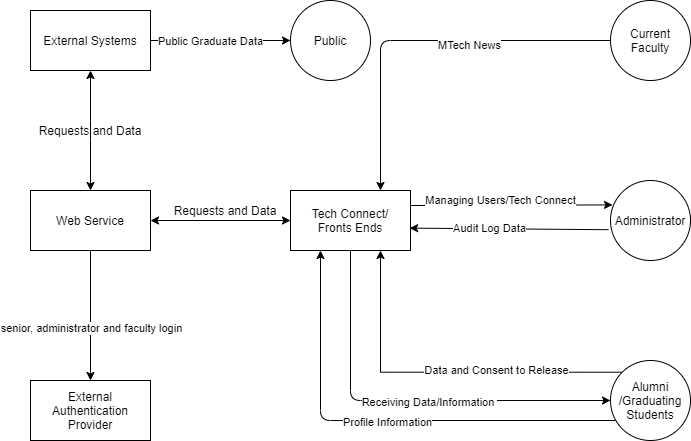 Figure : Ecosystem MapProduct FunctionsTech Connect will have the following features: Profiles: Tech Connect will allow alumni and graduating students to create and personalize a profile to share their personal and professional information with other users. User to user connections: Tech Connect will provide a messaging system and forums to facilitate connections between users within the system.Montana Tech to user connections: Tech Connect will enable users to view information about Montana Tech, and possibly be directed to existing Tech information or services, allowing Montana Tech faculty to keep users up to date on Tech happenings.  Environmental ConditionsTech Connect will work in conjunction with the GIT Webservice. As this webservice will interface with external authentication providers such as Montana Tech’s Central Authentication System, CAS, Tech Connect will also. Additionally, the GIT Webservice will have its own internal authentication, so Tech Connect will utilize that as well. Figure 2 depicts the environment of Tech Connect.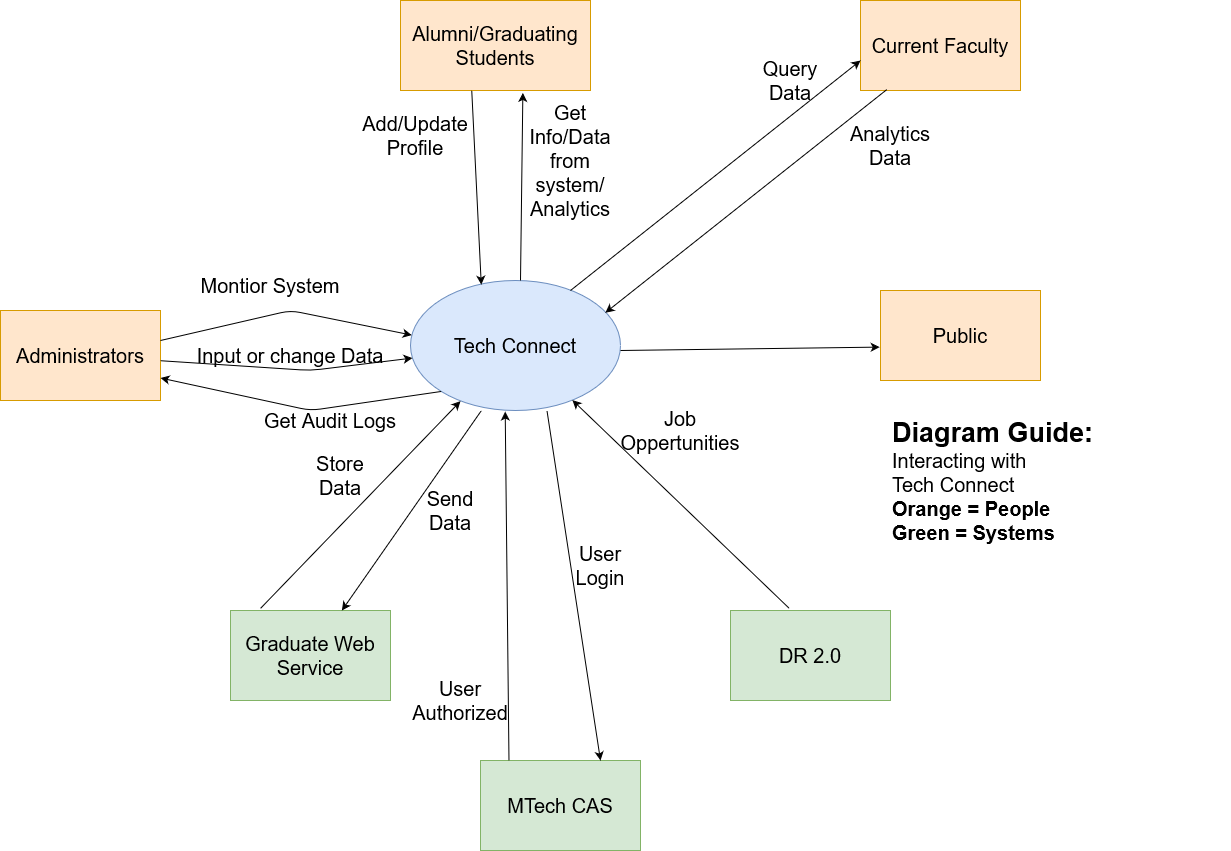 Figure : Context DiagramUser Role CharacteristicsFollowing are the primary user roles of Tech Connect. Alumni Graduating StudentsCurrent FacultyAdministratorsUsers in the role of Graduating Students and Alumni will interact with Tech Connect in the same way. The only difference is that users with an active CAS username, will utilize that for authentication, while others may use another method. Users in the role of Alumni must have a diploma from Montana Tech. Graduating Students are users who expect to be graduating from Tech within the next year. That is, students who expect to graduate in May or the summer of a given year, may create accounts in Tech Connect any time after the beginning of the fall term of the previous year. Students who expect to graduate in December of a given year, may create accounts in Tech Connect any time after the beginning of the spring term of the previous year. Other Montana Tech students may not create accounts in Tech Connect, but may be able to interact via a different frontend, in the same way that the General Public may interact. The general public is a secondary user role. Tech Connect is not primarily designed for the General Public, however, some access to information may be available to the general public. At a later date, an entire frontend may be created for the general public. The primary users of Tech Connect are graduating students and alumni. These users should have a basic understanding of profiles, messaging systems, reading and contributing to forums, and interacting with web information in general. Users who are Tech faculty and writing blogs, should be familiar with blogging and posting information on website. All Tech faculty should be familiar with interacting with Tech systems. Administrative users of Tech Connect should be able to monitor all information included in Tech Connect, and be able to perform website management. DependenciesThis system depends on the Graduate Information Tracking Webservice, which itself depends on Montana Tech’s Central Authentication System and possibly another authentication system. AssumptionsTech Connect is dependent only on the Graduate Information Tracking Webservice. Although it can include connections to other Montana Tech systems, these are not necessary to Tech Connect’s functionality.Use Cases/User StoriesUse cases and user stories describe how users will interact with Tech Connect. In this section the roles in which users will interact with Tech Connect are listed, along with use cases and user stories that users playing that role, may perform. Use cases outline, from a user’s point of view, Tech Connect’s behavior as it responds to user interactions. User stories provide less detail than use cases. This section begins by listing what user cases and user stories each role can perform. Linked use cases and user stories are detailed in this section. Non-linked use cases and user stories are suggested but not described. RolesThe following table contains roles in which users can interact with Tech Connect, along with the use cases and user stories, they can perform. Use CasesThe following use cases outline, from a user’s point of view, Tech Connect’s behavior as it responds to user interactions. Each use case is represented as a sequence of steps, beginning with a user’s goal, and ending when that goal is fulfilled, or the user has exited the use case.Create ProfileUpdate ProfileSend MessageInitialize consent informationUpdate consent informationModify message notification statusUser StoriesUser stories provide less detail than use cases, as it is expected that one or more clients will be available during the development of Tech Connect, to provide guidance on how the user story should unfold. ProfilesCreate Profile: As an alumnus or graduating student, I would like to create a profile within Tech Connect to connect with other users.Update Profile: As an alumnus or graduating student, I would like to update my pre-existing profile within Tech Connect to modify my profile or consent information.Update Consent Information: As an alumnus or graduating student, I would like to update my consent information within Tech Connect to either permit or revoke analytic or public use of my information. User to User ConnectionMessaging: As an alumnus or graduating student, I would like to message individual or groups of other users for professional or social purposes with graduates informally sharing information about potential jobs, internships, events, and start-up opportunitiesDirect Messaging: As an alumnus or graduating student, I would like to directly message other users to connect on a personal or business level.Group Messaging: As an alumnus or graduating student, I would like to create a group message to multiple users to have group discussion or disseminate information efficiently.User Search: As an alumnus or graduating student, I would like to search other users directly or through filters to connect with them.Montana Tech to User Connection Tech News: As an administrator, I would like Montana Tech news to be automatically posted for alumni or graduating students to view.Bulletin Board: As an administrator, I would like to post Montana Tech news to share the information with alumni or graduating students.OverviewFigure 3 provides an overview of the use cases and user stories with which users will interact with Tech Connect. This will need to be updated. 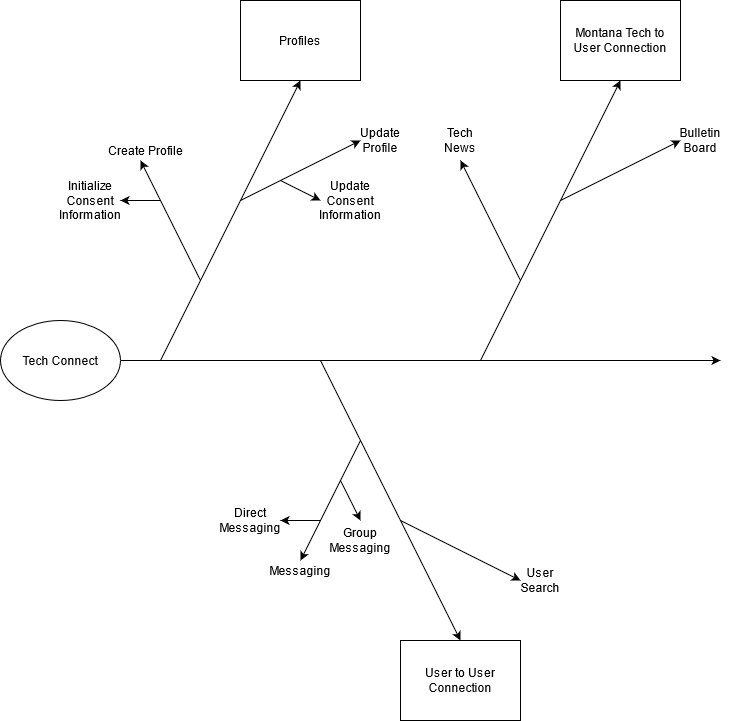 Figure : Features, Use Cases and User StoriesSpecific Requirements[The Specific Requirements section should contain all the requirements for the subject software.  The details within this section should be defined as individual, specific requirements.  Each specific requirement should be stated such that its achievement can be objectively verified by observation, inspection, usability testing, functional testing, analysis, or a combination of these. The method verification must be described.  Each requirement should be clearly identified for tracking.]Functional Requirements[This subsection should specify how the software product will react to every possible input situation.  It describes all the actions that must take place in the software in response to every input. Pertinent changes in the environment are considered to be inputs.Care must be taken to avoid dropping into design details. In the user cannot directly experience the effect of a requirement it probably crossed the line into design.Functional requirements should be logically grouped. Each group should have a short, unique (within the SRS) abbreviation and a number. The word processing section number will probably change as the SRS is developed.For each identified requirement an optional rationale for that requirement may be given.Most modern software should provide at least a modicum of user help. For very complex applications in situ help may be supplemented by a user’s manual (or manual page) but for many simple applications comprehensive in situ help is sufficient.]Quality Attributes[This subsection specifies criteria used to judge the operation of a system, rather than specific behaviors of the system. Specify the specific behavior of the system in the functional requirements.]Availability Human Factors [Not everyone has the same inherent mental and physical capabilities vis-à-vis a given computer application. For example if sound is part of the application, will other clues be given that will enable a hard of hearing user to use the proposed application as well as person with normal hearing; similarly for color blindness. Define these factors, if necessary, with validation criteria.]Usability Performance Security Reliability [Reliability is specified as mean-time-to failure of an operational item. An operational profile must be specified.]MaintainabilityEnhanceability/Extendibility [If the future it might be necessary to change the Functional requirements in specified ways, what is the maximum estimated effort required to make such changes and what is the rationale for this estimate?]Portability [If in the future it might be necessary to change the above Development or Delivery Environments (DV or DL) to other specified environments, what is the maximum estimated effort required to implement such changes and what is the rationale for this estimate]V&V Activities Adaptability [If it is specified that in the future it might be necessary to change any of the above Non-Functional requirements, what is the maximum estimated effort required to implement such changes and what is the rationale for this estimate.]Non-Functional Requirements Which Are Not Quality Attributes[This subsection specifies non-functional criteria such as platform, deployment, interface, design and document requirements. If there is not a document describing project requirements, those requirements (cost, schedule, etc.) can be placed here.]External Interface Requirements Hardware Software Communications Development Environment Delivery Environment Site [This subsection should specify any requirements for installation or operation of the software that might change the pre-existing configuration of the user site.]Operations [This subsection should specify normal and special operations required by the user to include:Various modes of operation within the user organizationPeriods of interactive operations and unattended operationsData processing support functionsBackup and recovery operation.]Design Constraints [Sometimes a client will require certain design constraints, for example the use of a certain system configuration or the use of particular algorithm. Such constraints are described in this subsection.]Database [This optional subsection specifies requirements for any database to be developed as part of the product.  The information in this section may  include:Types of information to be storedTable attributes (queried, supporting, updated)Frequency of accessAccessing capabilities and requirementsData elements and file descriptorsRetention requirements for data.]Take care to avoid design details. Unless so requested by the client, this section should only contain as much information about saved data as is necessary to fully document any of the requirements given above.]Deliverable Items, Dates and Conditions Cost Standards Future Enhancements In is expected that other frontends will be created for the GIT Webservice. For example, a separate system can use information stored in the GIT Webservice to generate analytic data for Faculty and Graduates. Including support for forums and blogs was discussed. The difficulty of keep such items current and monitoring them, was noted. It was decided to not include these in this first version of Tech Connect. They may be included in later versions. It was noted that avoiding dependencies of Tech Connect to other systems could be problematic if those other systems are removed. Appendices[In some cases, it is helpful to move items out of the main portion of the Software Requirements and Specification Document. These items can appear here. Alternatively, move these items into the main part of the document.]Appendix A: Definitions, Acronyms, and Abbreviations [This appendix should provide the definitions of all terms, acronyms, and abbreviations required to fully understand your SRS.]DefinitionsAll of the roles are needed in here, along with the role “General Public”Acronyms and AbbreviationsAppendix B: Analysis Models[Optionally, include any pertinent analysis models, such as activity diagrams, state-transition diagrams, entity-relationship diagrams, or a formal specification.]Appendix C: Data Dictionary[The data dictionary defines the composition of data structures and the meaning, data type, length, format, and allowed values for the data elements that make up those structures. In many cases, storing the data dictionary as a separate artifact, rather than embedding it in an SRS is beneficial. This also increases its reusability potential in other projects. List data items alphabetically. Make each name a bookmark so each time the name occurs in this SRS it can be link to this entry via a hyperlink. Choose names with care. The expectation is that these names will persist in the design and implementation.]Appendix D: Report Specification[This optional appendix contains descriptions of reports that the system needs to generate. Many applications involve generating reports from one or more databases, files or other information sources. Exploring the content and format of the reports needed is an important aspect of requirements develop. Describe the contents and layouts of each report, including changes being made in an existing version of the report. Indicate the conditions that will trigger generating the report (e.g., manual or automatic) the timing of report generation, and the disposition of the report, such as to whom it is sent or where it is stored.Use the following template to document business rules.If appropriate, provide a mock-up or a sample of the report, or an illustration of a similar existing report, showing the desired layout. ]Appendix E: Business Rules[This optional appendix describes business rules that are relevant to the proposed system. Use the following template to document business rules.]Appendix F: Sample User Interface [If a sample user interface exists, place it here. Make it clear that this user interface is only an example. If something is required in the user interface, state that earlier in this document.]Appendix G: Issues [This optional appendix is a dynamic list of the open requirements issues that remain to be resolved, including TBDs, pending.]VersionDateAuthors Comment0.12/10/2021Class of ESOF 328, spring 2021Information from 1st client meeting0.22/24/2021Class of ESOF 328, spring 2021Information from 2nd client meeting0.33/8/2021Class of ESOF 328, spring 2021Information from 3rd client meetingRoleUse Cases / User StoriesAlumni / Graduating StudentsCreate profileUpdate profileInitialize consent informationUpdate consent informationMessaging within the system.Modify message notification statusCurrent FacultyAdministratorsCreated By:Burak AdamLast Updated By:Burak AdamDate Created:3/2/2021Date Last Updated:3/2/2021Actors:Alumni, Graduating StudentsAlumni, Graduating StudentsAlumni, Graduating StudentsDescription:Create a profile and fill profile information form.Create a profile and fill profile information form.Create a profile and fill profile information form.Preconditions:User is authenticatedUser doesn’t have a profileUser is authenticatedUser doesn’t have a profileUser is authenticatedUser doesn’t have a profilePostconditions:User profile is created.User profile is created.User profile is created.Normal Flow:1.0 Create Profile. User indicates desire to create profile.A profile information interface appears that allows actions such as: Fill in mandatory personal information Select/upload profile picture. Fill in job related informationApprove/reject public and analytic consent for itemsUser makes changes to form and submitsProfile is saved and use is informed that the profile is saved. 1.0 Create Profile. User indicates desire to create profile.A profile information interface appears that allows actions such as: Fill in mandatory personal information Select/upload profile picture. Fill in job related informationApprove/reject public and analytic consent for itemsUser makes changes to form and submitsProfile is saved and use is informed that the profile is saved. 1.0 Create Profile. User indicates desire to create profile.A profile information interface appears that allows actions such as: Fill in mandatory personal information Select/upload profile picture. Fill in job related informationApprove/reject public and analytic consent for itemsUser makes changes to form and submitsProfile is saved and use is informed that the profile is saved. Alternative Flows:1.1 User does not submit, and no changes were made (branch during step 2)User navigates away from the interface or indicates a desire to exit the interface before any changes were made. Use case exits.1.2 User does not submit after changes were made (branch during step 2)User navigates away from the interface or indicates a desire to exit after changes have been made.User is warned that they have unsaved changes and asked if they wish to proceed.User indicates preference.If ‘yes’ use case exits; if ‘no’ the user remains in the interface (i.e. they return to step 2). 1.1 User does not submit, and no changes were made (branch during step 2)User navigates away from the interface or indicates a desire to exit the interface before any changes were made. Use case exits.1.2 User does not submit after changes were made (branch during step 2)User navigates away from the interface or indicates a desire to exit after changes have been made.User is warned that they have unsaved changes and asked if they wish to proceed.User indicates preference.If ‘yes’ use case exits; if ‘no’ the user remains in the interface (i.e. they return to step 2). 1.1 User does not submit, and no changes were made (branch during step 2)User navigates away from the interface or indicates a desire to exit the interface before any changes were made. Use case exits.1.2 User does not submit after changes were made (branch during step 2)User navigates away from the interface or indicates a desire to exit after changes have been made.User is warned that they have unsaved changes and asked if they wish to proceed.User indicates preference.If ‘yes’ use case exits; if ‘no’ the user remains in the interface (i.e. they return to step 2). Exceptions:1.0.E.1 Internal error (branch after step 2)The system is not able to connect to the database or some other internal error. User is informed that an error occurred and that no changes were made to the system1.0.E.1 Internal error (branch after step 2)The system is not able to connect to the database or some other internal error. User is informed that an error occurred and that no changes were made to the system1.0.E.1 Internal error (branch after step 2)The system is not able to connect to the database or some other internal error. User is informed that an error occurred and that no changes were made to the systemIncludes/Extends:None None None Priority:High (User to user connection cannot be achieved without a profile)High (User to user connection cannot be achieved without a profile)High (User to user connection cannot be achieved without a profile)Frequency of Use:One time for each user. A user can create only one profile.One time for each user. A user can create only one profile.One time for each user. A user can create only one profile.Business Rules:nonenonenoneSpecial Requirements:nonenonenoneAssumptions:For Alumni User account created by authenticating e-mail owner’s Alumni status.For Graduating students, graduating status is confirmed.For Alumni User account created by authenticating e-mail owner’s Alumni status.For Graduating students, graduating status is confirmed.For Alumni User account created by authenticating e-mail owner’s Alumni status.For Graduating students, graduating status is confirmed.Notes and Issues:None None None Created By:Burak AdamLast Updated By:Burak AdamDate Created:3/2/2021Date Last Updated:3/2/2021Actors:Alumni, Graduating StudentsAlumni, Graduating StudentsAlumni, Graduating StudentsDescription:User wants to update information on his/her profile.User wants to update information on his/her profile.User wants to update information on his/her profile.Preconditions:User is authenticatedUser has a profileUser is authenticatedUser has a profileUser is authenticatedUser has a profilePostconditions:User profile is updated.User profile is updated.User profile is updated.Normal Flow:Update Profile. 1. User indicates desire to create profile.A profile information interface appears to allow user to make changes.User makes changes to form and submitsProfile is saved and use is informed that the profile is saved. Update Profile. 1. User indicates desire to create profile.A profile information interface appears to allow user to make changes.User makes changes to form and submitsProfile is saved and use is informed that the profile is saved. Update Profile. 1. User indicates desire to create profile.A profile information interface appears to allow user to make changes.User makes changes to form and submitsProfile is saved and use is informed that the profile is saved. Alternative Flows:1.1 User does not submit, and no changes were made (branch during step 2)User navigates away from the interface or indicates a desire to exit the interface before any changes were made. Use case exits.1.2 User does not submit after changes were made (branch during step 2)User navigates away from the interface or indicates a desire to exit after changes have been made.User is warned that they have unsaved changes and asked if they wish to proceed.User indicates preference.If ‘yes’ use case exits; if ‘no’ the user remains in the interface (i.e. they return to step 2). 1.1 User does not submit, and no changes were made (branch during step 2)User navigates away from the interface or indicates a desire to exit the interface before any changes were made. Use case exits.1.2 User does not submit after changes were made (branch during step 2)User navigates away from the interface or indicates a desire to exit after changes have been made.User is warned that they have unsaved changes and asked if they wish to proceed.User indicates preference.If ‘yes’ use case exits; if ‘no’ the user remains in the interface (i.e. they return to step 2). 1.1 User does not submit, and no changes were made (branch during step 2)User navigates away from the interface or indicates a desire to exit the interface before any changes were made. Use case exits.1.2 User does not submit after changes were made (branch during step 2)User navigates away from the interface or indicates a desire to exit after changes have been made.User is warned that they have unsaved changes and asked if they wish to proceed.User indicates preference.If ‘yes’ use case exits; if ‘no’ the user remains in the interface (i.e. they return to step 2). Exceptions:1.0.E.1 Internal error (branch after step 2)1. The system is not able to connect to the database or some other internal error. 2.User is informed that an error occurred and that no changes were made to the system1.0.E.1 Internal error (branch after step 2)1. The system is not able to connect to the database or some other internal error. 2.User is informed that an error occurred and that no changes were made to the system1.0.E.1 Internal error (branch after step 2)1. The system is not able to connect to the database or some other internal error. 2.User is informed that an error occurred and that no changes were made to the systemIncludes/Extends:None None None Priority:High (User to user connection cannot be achieved without a profile)High (User to user connection cannot be achieved without a profile)High (User to user connection cannot be achieved without a profile)Frequency of Use:One time for each user. A user can create only one profile.One time for each user. A user can create only one profile.One time for each user. A user can create only one profile.Business Rules:nonenonenoneSpecial Requirements:nonenonenoneAssumptions:For Alumni User account created by authenticating e-mail owner’s Alumni status.For Graduating students, graduating status is confirmed.For Alumni User account created by authenticating e-mail owner’s Alumni status.For Graduating students, graduating status is confirmed.For Alumni User account created by authenticating e-mail owner’s Alumni status.For Graduating students, graduating status is confirmed.Notes and Issues:None None None Created By:Burak AdamLast Updated By:Burak AdamDate Created:3/2/2021Date Last Updated:3/2/2021Actors:Alumni, Graduating StudentsAlumni, Graduating StudentsAlumni, Graduating StudentsDescription:User wants to communicate with other users by sending messageUser wants to communicate with other users by sending messageUser wants to communicate with other users by sending messagePreconditions:User is logged in to Tech connect and has permission to perform this action.User has a profile.User is logged in to Tech connect and has permission to perform this action.User has a profile.User is logged in to Tech connect and has permission to perform this action.User has a profile.Postconditions:Messages send to target users.An email sends to target users mail addresses indicating they received message on Tech connectMessages send to target users.An email sends to target users mail addresses indicating they received message on Tech connectMessages send to target users.An email sends to target users mail addresses indicating they received message on Tech connectNormal Flow:Send MessageUser indicates desire to send message to a user or group of users.A messaging interface appears to allow user enter text body and username.User submits entered text to target user/users. A confirmation message indicating the success of submission appears.Message saved to database.Send MessageUser indicates desire to send message to a user or group of users.A messaging interface appears to allow user enter text body and username.User submits entered text to target user/users. A confirmation message indicating the success of submission appears.Message saved to database.Send MessageUser indicates desire to send message to a user or group of users.A messaging interface appears to allow user enter text body and username.User submits entered text to target user/users. A confirmation message indicating the success of submission appears.Message saved to database.Alternative Flows:User does not submit, and message does not send (branch during step 2)User navigates away from the interface or indicates desire to exit the application before submitting the message.Use case exits.User does not submit, and message does not send (branch during step 2)User navigates away from the interface or indicates desire to exit the application before submitting the message.Use case exits.User does not submit, and message does not send (branch during step 2)User navigates away from the interface or indicates desire to exit the application before submitting the message.Use case exits.Exceptions:1.0.E.1 Internal error (branch after step 2)The system is not able to connect to the database or some other     internal error. User is informed that an error occurred and that no changes were made to the system.1.0.E.2 User not found error (branch after step 2) 1. The system cannot find the user in the database. 2. User is informed that user does not exist in the database and message cannot be send.1.0.E.1 Internal error (branch after step 2)The system is not able to connect to the database or some other     internal error. User is informed that an error occurred and that no changes were made to the system.1.0.E.2 User not found error (branch after step 2) 1. The system cannot find the user in the database. 2. User is informed that user does not exist in the database and message cannot be send.1.0.E.1 Internal error (branch after step 2)The system is not able to connect to the database or some other     internal error. User is informed that an error occurred and that no changes were made to the system.1.0.E.2 User not found error (branch after step 2) 1. The system cannot find the user in the database. 2. User is informed that user does not exist in the database and message cannot be send.Includes/Extends:None None None Priority:Medium Medium Medium Frequency of Use:Multiple times for each user depending on how often users wants to send message.Multiple times for each user depending on how often users wants to send message.Multiple times for each user depending on how often users wants to send message.Business Rules:nonenonenoneSpecial Requirements:nonenonenoneAssumptions:User profile created by user and the message target has a user profile.User opted in for e-mail notification.User profile created by user and the message target has a user profile.User opted in for e-mail notification.User profile created by user and the message target has a user profile.User opted in for e-mail notification.Notes and Issues:None None None Created By:Andrew MorenoLast Updated By:Date Created:March 2nd, 2021Date Last Updated:Roles:Alumni, Graduating StudentsAlumni, Graduating StudentsAlumni, Graduating StudentsDescription:Initialize consent informationInitialize consent informationInitialize consent informationPreconditions:User is authenticatedUser is in the process of creating a profileUser is authenticatedUser is in the process of creating a profileUser is authenticatedUser is in the process of creating a profilePostconditions:User may have initialized their consent information for both analytic and public useUser may have initialized their consent information for both analytic and public useUser may have initialized their consent information for both analytic and public useNormal Flow:1.0 Initialize Consent InformationUser reaches the “Consent Information” step in creating a profile.System displays a form allowing users to consent to individual or groups of information for analytic and/or public use.User fills out the form.User submits the form.System saves the consent information in the Graduate Web Service.System displays confirmation to user that form was submitted.1.0 Initialize Consent InformationUser reaches the “Consent Information” step in creating a profile.System displays a form allowing users to consent to individual or groups of information for analytic and/or public use.User fills out the form.User submits the form.System saves the consent information in the Graduate Web Service.System displays confirmation to user that form was submitted.1.0 Initialize Consent InformationUser reaches the “Consent Information” step in creating a profile.System displays a form allowing users to consent to individual or groups of information for analytic and/or public use.User fills out the form.User submits the form.System saves the consent information in the Graduate Web Service.System displays confirmation to user that form was submitted.Alternative Flows:1.1 Abort Profile Creation (branch before step 4)User indicates that they would like to about profile creation.System aborts profile creation.1.2 Unfilled Information (branch after step 4)1. User attempts to submit a form with required fields not completed2. System displays error message asking user to complete the form3. Return to step 2. 1.1 Abort Profile Creation (branch before step 4)User indicates that they would like to about profile creation.System aborts profile creation.1.2 Unfilled Information (branch after step 4)1. User attempts to submit a form with required fields not completed2. System displays error message asking user to complete the form3. Return to step 2. 1.1 Abort Profile Creation (branch before step 4)User indicates that they would like to about profile creation.System aborts profile creation.1.2 Unfilled Information (branch after step 4)1. User attempts to submit a form with required fields not completed2. System displays error message asking user to complete the form3. Return to step 2. Exceptions:NoneNoneNoneIncludes/Extends:Extends “Create Profile”Extends “Create Profile”Extends “Create Profile”Priority:CriticalCriticalCriticalFrequency of Use:Once on account creationOnce on account creationOnce on account creationBusiness Rules:NoneNoneNoneSpecial Requirements:NoneNoneNoneAssumptions:NoneNoneNoneNotes and Issues:NoneNoneNoneCreated By:Last Updated By:Date Created:Date Last Updated:Roles:Alumni, Graduating StudentsAlumni, Graduating StudentsAlumni, Graduating StudentsDescription:Update consent informationUpdate consent informationUpdate consent informationPreconditions:User is authenticated.User has created a profile in which consent was initialized.User’s consent information may or may not be expired.User is authenticated.User has created a profile in which consent was initialized.User’s consent information may or may not be expired.User is authenticated.User has created a profile in which consent was initialized.User’s consent information may or may not be expired.Postconditions:User may have updated their consent informationUser may have updated their consent informationUser may have updated their consent informationNormal Flow:1.0 Update Consent Information (Existing Consent Information)User navigates to where they can update their consent information in their profile.System displays a form allowing users to update their consent to individual or groups of information for analytic and/or public use.User completes and submits the form.System saves the consent information in the Graduate Web Service, and displays a message that the form was submitted.1.0 Update Consent Information (Existing Consent Information)User navigates to where they can update their consent information in their profile.System displays a form allowing users to update their consent to individual or groups of information for analytic and/or public use.User completes and submits the form.System saves the consent information in the Graduate Web Service, and displays a message that the form was submitted.1.0 Update Consent Information (Existing Consent Information)User navigates to where they can update their consent information in their profile.System displays a form allowing users to update their consent to individual or groups of information for analytic and/or public use.User completes and submits the form.System saves the consent information in the Graduate Web Service, and displays a message that the form was submitted.Alternative Flows:1.0 User is responding to system notification (branch before step 1)System notifies user that their consent information is going to/has expired.User clicks link in system notification or navigates to where they can update their consent information in their profile.Return to step 2.1.1 Abort Profile Creation (branch before step 4)User indicates that they would like to about profile creation.System aborts consent update.1.2 Unfilled Information (branch after step 4)1. User attempts to submit a form with required fields not completed2. System displays error message asking user to complete the form3. Return to step 3.1.3 Unfilled Information (branch during step 5 in 2.0 normal flow)User attempts to submit a form with fields not completed.System queries user to ask if they would like to update the unfilled fields.User confirms partial update or returns to step 3. 1.0 User is responding to system notification (branch before step 1)System notifies user that their consent information is going to/has expired.User clicks link in system notification or navigates to where they can update their consent information in their profile.Return to step 2.1.1 Abort Profile Creation (branch before step 4)User indicates that they would like to about profile creation.System aborts consent update.1.2 Unfilled Information (branch after step 4)1. User attempts to submit a form with required fields not completed2. System displays error message asking user to complete the form3. Return to step 3.1.3 Unfilled Information (branch during step 5 in 2.0 normal flow)User attempts to submit a form with fields not completed.System queries user to ask if they would like to update the unfilled fields.User confirms partial update or returns to step 3. 1.0 User is responding to system notification (branch before step 1)System notifies user that their consent information is going to/has expired.User clicks link in system notification or navigates to where they can update their consent information in their profile.Return to step 2.1.1 Abort Profile Creation (branch before step 4)User indicates that they would like to about profile creation.System aborts consent update.1.2 Unfilled Information (branch after step 4)1. User attempts to submit a form with required fields not completed2. System displays error message asking user to complete the form3. Return to step 3.1.3 Unfilled Information (branch during step 5 in 2.0 normal flow)User attempts to submit a form with fields not completed.System queries user to ask if they would like to update the unfilled fields.User confirms partial update or returns to step 3. Exceptions:NoneNoneNoneIncludes/Extends:Extends “Update Profile”Extends “Update Profile”Extends “Update Profile”Priority:CriticalCriticalCriticalFrequency of Use:When consent information expires or when users want to change their existing consent information.When consent information expires or when users want to change their existing consent information.When consent information expires or when users want to change their existing consent information.Business Rules:NoneNoneNoneSpecial Requirements:NoneNoneNoneAssumptions:NoneNoneNoneNotes and Issues:NoneNoneNoneCreated By:Last Updated By:Date Created:Date Last Updated:Roles:Alumni, Graduating StudentsAlumni, Graduating StudentsAlumni, Graduating StudentsDescription:Modify message notification statusModify message notification statusModify message notification statusPreconditions:User is authenticatedUser has a profileUser is authenticatedUser has a profileUser is authenticatedUser has a profilePostconditions:User may have set or updated their message notification statusUser may have set or updated their message notification statusUser may have set or updated their message notification statusNormal Flow:1.0 Modify message notification statusUser navigates to the message notification status in their profile.System displays current message notification status on a form that allows users to update their notification status.User completes and submits form.System saves and displays the notification status.1.0 Modify message notification statusUser navigates to the message notification status in their profile.System displays current message notification status on a form that allows users to update their notification status.User completes and submits form.System saves and displays the notification status.1.0 Modify message notification statusUser navigates to the message notification status in their profile.System displays current message notification status on a form that allows users to update their notification status.User completes and submits form.System saves and displays the notification status.Alternative Flows:1.1 Abort Profile Creation (branch before step 4)User indicates that they would like to about profile creation.System aborts profile creation.1.2 Unfilled Information (branch after step 4)1. User attempts to submit a form with required fields not completed2. System displays error message asking user to complete the form3. Return to step 2. 1.1 Abort Profile Creation (branch before step 4)User indicates that they would like to about profile creation.System aborts profile creation.1.2 Unfilled Information (branch after step 4)1. User attempts to submit a form with required fields not completed2. System displays error message asking user to complete the form3. Return to step 2. 1.1 Abort Profile Creation (branch before step 4)User indicates that they would like to about profile creation.System aborts profile creation.1.2 Unfilled Information (branch after step 4)1. User attempts to submit a form with required fields not completed2. System displays error message asking user to complete the form3. Return to step 2. Exceptions:NoneNoneNoneIncludes/Extends:Extends “Create Profile”Extends “Create Profile”Extends “Create Profile”Priority:CriticalCriticalCriticalFrequency of Use:Once on account creationOnce on account creationOnce on account creationBusiness Rules:NoneNoneNoneSpecial Requirements:NoneNoneNoneAssumptions:NoneNoneNoneNotes and Issues:NoneNoneNoneGraduating Student…DBDatabaseHWHardwareGIT WebserviceGraduate Information Tracking System Webservice SDDSoftware Design DescriptionSRSSoftware Requirements SpecificationSWSoftwareData ElementDescriptionComposition or Data typeLengthValuesName of data item being definedTextual description of the business meaning of the data elementFor primitive data elements: data type (integer, floating point, alphabetic, date, etc.) and, as appropriate, format (e.g. date as MM/DD/YYYY). For data structures show the components that comprise the structure. ,  Maximum number of characters for primitives; blank for structuresList of allowed values, default, rules governing legal values, and any other description of the data values……..……Report ID:Report Title:Report Purpose:Data Sources:Frequency and Disposition:Latency:Visual Layout:Header and Footer:Report Body:End-of-Report Indicator:Interactivity:Security Access Restrictions:IDRule DefinitionType of RuleStatic or DynamicSourceBR-1Definition 1Fact, constraint, computation Static or dynamicName, role or document……..……